ТОМСКАЯ ОБЛАСТЬКРИВОШЕИНСКИЙ РАЙОНМУНИЦИПАЛЬНОЕ ОБРАЗОВАНИЕ ВОЛОДИНСКОЕ СЕЛЬСКОЕ ПОСЕЛЕНИЕ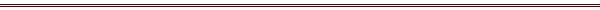 ИНФОРМАЦИОННЫЙ  БЮЛЛЕТЕНЬЕжемесячное печатное издание  для опубликования  (обнародования) правовых актов муниципального образования  Володинское сельское поселение Издается с марта 2020 г.                                                                                                                                31.03.2021                                                                              № 4 (014)АДМИНИСТРАЦИЯ ВОЛОДИНСКОГО СЕЛЬСКОГО ПОСЕЛЕНИЯПОСТАНОВЛЕНИЕ25.03.2021                                                                                             № 22с.ВолодиноКривошеинский районТомская областьО временном ограничении движения транспортных средств наавтомобильных дорогах местного значения в границах населенных пунктов Володинского сельского поселенияВ соответствии с постановлением Администрации Томской области от 27 марта 2012 года N 109а «Об утверждении Порядка осуществлении временных ограничений или прекращения движения транспортных средств по автомобильным дорогам регионального или межмуниципального, местного значения на территории Томской области», приказом Департамента транспорта, дорожной деятельности и связи Томской области от 02.03.2021 № 3 «О введении временного ограничения движения транспортных средств по автомобильным дорогам регионального и межмуниципального значения Томской области в весенний период 2021 года», ), в целях предотвращения снижения несущей способности конструктивных элементов автомобильных дорог местного значения Володинского сельского поселения, вызванных их переувлажнением, обеспечением безопасности дорожного движения,ПОСТАНОВЛЯЮ:1. Ввести с 21 апреля 2021 года по 15 мая 2021 года временное ограничение движения транспортных средств на автомобильных дорогах местного значения в границах населенных пунктов Володинского сельского поселения (с. Володино, д. Новониколаевка, д. Старосайнаково).2. Установить предельно допустимую нагрузку на ось транспортного средства для проезда по автомобильным дорогам местного значения в границах населенных пунктов Володинского сельского поселения (с. Володино, д. Новониколаевка, д. Старосайнаково) - 3 тонны.3. Главному специалисту Администрации поселения:3.1. обеспечить установку дорожных знаков 3.12 «ограничение массы, приходящейся на ось транспортного средства» »  со знаками дополнительной информации (таблички) 8.20.1 и 8.20.2 «Тип тележки транспортных средств» на въездах в населенные пункты  Володинского сельского поселения;3.2. осуществлять мероприятия по организации временного ограничения движения по дорогам местного значения  Володинского сельского поселения  во взаимодействии с ОГИБДД ОМВД России по Кривошеинскому району (по согласованию);3.3. в течение 3 дней со дня принятия настоящего постановления письменно уведомить ОГИБДД ОМВД России по Кривошеинскому району о принятом  решении о введении временного  ограничения движения.4. Временное ограничение движения не распространяется на:4.1. пассажирские перевозки автобусами, в том числе международные;4.2. перевозки пищевых продуктов, в том числе зерна, картофеля и других овощей, кормов и составляющих для их производства, животных, лекарственных препаратов, топлива (бензин, дизельное топливо, судовое топливо, топливо для реактивных двигателей, топочный мазут, газообразное топливо), смазочных масел, специальных жидкостей, твердых и жидких бытовых отходов, семенного фонда, удобрений, почты и почтовых грузов;4.3. перевозки грузов необходимых для ликвидации последствий стихийных бедствий или иных чрезвычайных происшествий;4.4. транспортировку дорожно-строительной и дорожно-эксплуатационной техники и материалов, применяемых при проведении аварийно-восстановительных и ремонтных работ, работ по содержанию автомобильных дорог;4.5. транспортные средства федеральных органов исполнительной власти, в которых федеральным законом предусмотрена военная служба;4.6. перевозки грузов, необходимых для предупреждения чрезвычайных ситуаций на линейных объектах (линии электропередачи, линии связи (в том числе линейно-кабельные сооружения), трубопроводы и другие подобные сооружения) при введении режима повышенной готовности.5. Настоящее постановление подлежит опубликованию в газете «Районные вести», размещению на официальном сайте муниципального образования  Володинское сельское поселение в сети Интернет.6. Контроль за исполнением настоящего постановления оставляю за собой.Глава Володинского сельского поселения                     Р.П. ПетроваАДМИНИСТРАЦИЯ ВОЛОДИНСКОГО СЕЛЬСКОГО ПОСЕЛЕНИЯПОСТАНОВЛЕНИЕ29.03.2021                                                                                              № 24с.ВолодиноКривошеинский районТомская областьО внесении изменений  в постановление Администрации Володинского сельского поселения от 14.04.2020 №35 «Об  утверждении порядка размещения сведений о доходах, расходах,  об  имуществе и обязательствах имущественного характера лиц, замещающих должности муниципальной службы и муниципальными служащими Администрации Володинского сельского поселения, и членов их семей  на официальном сайте  Володинского сельского поселения в информационно - телекоммуникационной сети Интернет и предоставления этих сведений общероссийским средствам массовой информации для опубликования»В соответствии с частью 6 статьи 8 Федерального закона от 25.12.2008 №278-ФЗ «О противодействии коррупции», руководствуясь Уставом муниципального образования Володинское сельское поселение,ПОСТАНОВЛЯЮ:1. В постановление Администрации Володинского сельского поселения от 14.04.2020 №35 « Об утверждении порядка размещения сведений о доходах, расходах, об имуществе и обязательствах имущественного характера лиц, замещающих должности муниципальной службы и муниципальными служащими Администрации Володинского сельского поселения, и членов их семей на официальном сайте Володинского сельского поселения в информационно-телекоммуникационной сети Интернет и предоставления этих сведений общероссийским средствам массовой информации для опубликования» (далее -Порядок)  внести следующие изменения:1) пункт 2 Порядка изложить в следующей редакции: «2. На официальном сайте размещаются и общероссийским средствам массовой информации предоставляются для опубликования следующие сведения о доходах, расходах, об имуществе и обязательствах имущественного характера лиц, замещающих  должности  муниципальной службы, замещение которых  влечет за собой размещение таких сведений, а также сведений о доходах, расходах, об имуществе и обязательствах имущественного характера их супруг(супругов) и несовершеннолетних детей:1) перечень объектов недвижимого имущества, принадлежащего лицу, замещающему должность муниципальной службы в Администрации Володинского сельского поселения, его супруге(супругу) и несовершеннолетним детям на праве собственности или находящихся в их пользовании, с указанием вида, площади и страны расположения каждого из них;2) перечень транспортных средств  с указанием вида и марки, принадлежащих на праве собственности лицу, замещающему должность муниципальной службы, его супруге(супругу) и несовершеннолетним детям;3) декларированный годовой доход лица, замещающего должность муниципальной службы, его супруги(супруга) и несовершеннолетних детей;    4) сведения об источниках получения средств, за счет которых совершены сделки (совершена сделка) по приобретению земельного участка, другого объекта недвижимости, транспортного средства, ценных бумаг, акций (долей участия, паев в уставных (складочных) капиталах  организаций), цифровых финансовых активов, цифровой валюты, если общая сумма таких сделок( сумма такой сделки) превышает общий доход лица замещающего должность муниципальной службы в Администрации Володинского сельского поселения, и его супруги (супруга) за три последних года, предшествующих отчетному периоду.».2. Настоящее постановление опубликовать в информационном бюллетене Володинского сельского поселения и разместить на официальном сайте Володинского сельского поселения по адресу: http://volodino.tomsk.ru/ в информационно-телекоммуникационной сети «Интернет».3. Настоящее постановление вступает в силу с даты его опубликования.4. Контроль за исполнением настоящего постановления оставляю за собой.Глава Володинского сельского поселения                            Р.П. ПетроваАДМИНИСТРАЦИЯ ВОЛОДИНСКОГО СЕЛЬСКОГО ПОСЕЛЕНИЯПОСТАНОВЛЕНИЕ29.03.2021 г.                                                                                        № 26с. ВолодиноКривошеинский районТомская областьО проведении аукциона на право заключения договора аренды земельного участка, находящегося в муниципальной собственностиВ соответствии со статьями 39.11. и 39.12 Земельного кодекса, Федеральным законом от 06.10.2009 г. № 131-ФЗ «Об общих принципах организации местного самоуправления» ПОСТАНОВЛЯЮ:1. Провести аукцион на право заключения договора аренды земельного участка, находящегося в муниципальной собственности, из земель населенных пунктов площадью 738 кв.м. с кадастровым номером 70:09:0102002:670, по адресу: Российская Федерация, Томская область, Кривошеинский район, Володинское сельское поселение, с. Володино, ул. Коммунистическая, 31, с разрешенным использованием: предпринимательство, для объектов общественно-делового значения. 2. Утвердить:- извещение о проведении аукциона согласно приложению 1;- проект договора аренды земельного участка согласно приложению 2.3. Специалисту по муниципальному имуществу разместить извещение о проведении аукциона на официальном сайте Российской Федерации в информационно-телекоммуникационной сети «Интернет» для размещения информации о проведении торгов (www.torgi.gov.ru), опубликовать извещение о проведении аукциона в информационном бюллетене Володинского сельского поселения и разместить на официальном сайте муниципального образования Володинское сельское поселение в информационно-телекоммуникационной сети «Интернет». 4. Настоящее постановление вступает в силу с даты его подписания.5. Контроль за исполнением настоящего постановления оставляю за собой. Глава Володинского сельского поселения                             Р.П. ПетроваПриложение 1 к постановлению Администрации Володинского сельского поселенияот 29.03.2021  № 26Извещениео проведении аукциона на право заключения договора аренды земельного участка, находящегося в муниципальной собственности1. Организатор аукциона: Исполнительно - распорядительный орган муниципального образования - Администрация Володинского сельского поселения, адрес: 636310, Томская область, Кривошеинский район, с. Володино, ул. Советская, д. 31, тел. +7(38251)45433, адрес электронной почты: volodino@tomsk.gov.ru. 2. Уполномоченный орган: Исполнительно - распорядительный орган муниципального образования - Администрация Володинского сельского поселения, адрес: 636310, Томская область, Кривошеинский район, с. Володино, ул. Советская, д. 31, тел. +7(38251)45433, адрес электронной почты: volodino@tomsk.gov.ru.3. Реквизиты решения о проведении аукциона: постановление Администрации Володинского сельского поселения от 29.03.2021 г. № 26 «О проведении аукциона на право заключения договора аренды земельного участка, находящегося в муниципальной собственности». 4. Предмет аукциона: право аренды земельного участка.Сведения о земельном участке:Местоположение (адрес) участка: Российская Федерация, Томская область, Кривошеинский район, Володинское сельское поселение, с. Володино, ул. Коммунистическая, 31;Площадь участка: 738 кв.м.;Кадастровый номер: 70:09:0102002:670;Земельный участок находится в муниципальной собственности Володинского сельского поселения.Обременений и ограничений в использовании земельного участка нет.Категория земель: земли населенных пунктов;Разрешенное использование: предпринимательство, для объектов общественно-делового значения; Участок расположен в территориальной зоне делового и коммерческого назначения (ОД1).Максимально и (или) минимально допустимые параметры разрешенного строительства объекта капитального строительства: в соответствии с Правилами землепользования и застройки муниципального образования Володинское сельское поселение, утвержденными решением Совета Володинского сельского поселения от 01.03.2019 г. № 74, предельные параметры разрешенного строительства, реконструкции объектов капитального строительства для зоны делового и коммерческого назначения (ОД1) не подлежат установлению.Технические условия на подключение к сетям инженерно-технического обеспечения: - к электрическим сетям: для получения технических условий на присоединение объекта к электрическим сетям Сетевой организации в соответствии с Правилами технологического присоединения, владелец участка или объекта электросетевого хозяйства должен подать заявку в сетевую организацию по установленной форме.5. Срок аренды земельного участка: 3 (три) года. 6. Начальная цена предмета аукциона: ежегодный размер арендной платы, определенный в размере 1,5 % от кадастровой стоимости земельного участка, что составляет 10 433,48 руб. (Десять тысяч четыреста тридцать три рубля сорок восемь копеек).7. «Шаг аукциона»: 2 % от начальной цены предмета аукциона, что составляет 208,67 руб. (Двести восемь рублей шестьдесят семь копеек).8. Порядок приема заявок на участие в аукционе:Форма заявки на участие в аукционе: в соответствии с приложением 1 настоящему извещению. Для участия в аукционе заявители представляют в установленный в извещении о проведении аукциона срок следующие документы:1) заявка на участие в аукционе по установленной в извещении о проведении аукциона форме с указанием банковских реквизитов счета для возврата задатка;2) копии документов, удостоверяющих личность заявителя (для граждан);3) надлежащим образом заверенный перевод на русский язык документов о государственной регистрации юридического лица в соответствии с законодательством иностранного государства в случае, если заявителем является иностранное юридическое лицо;4) документы, подтверждающие внесение задатка.Предоставление документов, подтверждающих внесение задатка, признается заключением соглашения о задатке. Один заявитель вправе подать только одну заявку на участие в аукционе.Заявка на участие в аукционе, поступившая по истечении срока приема заявок, возвращается заявителю в день ее поступления.Заявитель имеет право отозвать принятую организатором аукциона заявку на участие в аукционе до дня окончания срока приема заявок, уведомив об этом в письменной форме организатора аукциона.Дата и время начала приема заявок: 01 апреля 2021 г. в 09.00 ч.Дата и время окончания приема заявок: 04 мая 2021 в 17.00 ч. Заявки на участие в аукционе в письменном виде по установленной форме принимаются в рабочие дни с 9-00 до 17-00 часов (перерыв с 13-00 до 14-00 часов), по адресу: Томская область, Кривошеинский район, с. Володино, ул. Советская, 31 (помещение Администрации Володинского сельского поселения). Заявитель не допускается к участию в аукционе в случаях, установленных пунктом 8 статьи 39.12 Земельного кодекса РФ. Определение участников аукциона (заявителей, допущенных к участию в аукционе) будет произведено: 05 мая 2021 г. в 10 ч. 00 мин. по адресу: Томская область, Кривошеинский район, с. Володино, ул. Советская, 31. Организатор аукциона рассматривает заявки и документы заявителей, устанавливает факт поступления от заявителей задатков на основании выписки (выписок) с соответствующего счета (счетов). Организатор аукциона ведет протокол рассмотрения заявок на участие в аукционе, который должен содержать сведения о заявителях, допущенных к участию в аукционе и признанных участниками аукциона, датах подачи заявок, внесенных задатках, а также сведения о заявителях, не допущенных к участию в аукционе, с указанием причин отказа в допуске к участию в нем. Заявитель, признанный участником аукциона, становится участником аукциона с даты подписания организатором аукциона протокола рассмотрения заявок. Протокол рассмотрения заявок на участие в аукционе подписывается организатором аукциона не позднее чем в течение одного дня со дня их рассмотрения и размещается на официальном сайте не позднее чем на следующий день после дня подписания протокола.Заявителям, признанным участниками аукциона, и заявителям, не допущенным к участию в аукционе, организатор аукциона направляет уведомления о принятых в отношении них решениях не позднее дня, следующего после дня подписания протокола рассмотрения заявок.В случае, если на основании результатов рассмотрения заявок на участие в аукционе принято решение об отказе в допуске к участию в аукционе всех заявителей или о допуске к участию в аукционе и признании участником аукциона только одного заявителя, аукцион признается несостоявшимся.9. Информация о задатке: Размер задатка 10 % от начальной цены предмета аукциона, что составляет 1043,35 руб. (Одна тысяча сорок три рубля тридцать пять копеек).Банковские реквизиты для перечисления задатка:ИНН 7009003425     КПП 700901001платежные реквизиты: УФК по Томской области (Администрация Володинского сельского поселения)     л/счет 05653006290        Банк: Отделение Томск Банка России//УФК по Томской области, г. ТомскБИК банка 046902001/ БИК ТОФК 016902004 Казначейский счет 03232643696364106500 Единый казначейский счет 40102810245370000058 Назначение платежа «Задаток на участие в аукционе на право заключения договора аренды земельного участка».Порядок внесения задатка участниками аукциона: Задаток должен поступить на счет Организатора аукциона до 05 мая 2021 года.Задаток, внесенный лицом, признанным победителем аукциона, задаток, внесенный иным лицом, с которым договор аренды земельного участка заключается в соответствии с пунктами 13, 14 или пунктом 20 ст. 39.12 Земельного кодекса РФ, засчитывается в счет арендной платы за него.   Задаток, внесенный победителем аукциона, не заключившим в установленном порядке договор аренды земельного участка вследствие уклонения от заключения договора, не возвращается.  Порядок возврата задаткаОрганизатор аукциона обязан возвратить заявителю внесенный им задаток в течение трех рабочих дней со дня поступления уведомления об отзыве заявки. В случае отзыва заявки заявителем позднее дня окончания срока приема заявок задаток возвращается в порядке, установленном для участников аукциона.Организатор аукциона обязан вернуть заявителю, не допущенному к участию в аукционе, внесенный им задаток в течение трех рабочих дней со дня оформления протокола приема заявок на участие в аукционе.В течение трех рабочих дней со дня подписания протокола о результатах аукциона организатор аукциона обязан возвратить задатки лицам, участвовавшим в аукционе, но не победившим в нем.Задаток, внесенный лицом, признанным победителем аукциона, задаток, внесенный иным лицом, с которым договор купли-продажи или договор аренды земельного участка заключается в соответствии с пунктом 13, 14 или 20 статьи 39.12 Земельного кодекса, засчитываются в счет арендной платы за земельный участок. Задатки, внесенные этими лицами, не заключившими в установленном настоящей статьей порядке договора купли-продажи или договора аренды земельного участка вследствие уклонения от заключения указанных договоров, не возвращаются.10. Место, дата, время проведения аукциона: Томская область, Кривошеинский район, с. Володино, ул. Советская, д. 31 (помещение Администрации Володинского сельского поселения) 07 мая 2021 года, 10 ч. 00 мин. Порядок проведения аукциона: Аукцион проводится Комиссией по проведению торгов (аукционов) по продаже земельных участков, находящихся в муниципальной собственности, и торгов (аукционов) на право заключения договоров аренды таких земельных участков, созданной Организатором аукциона (далее - Комиссия).Аукцион начинается в установленный в настоящем информационном сообщении день и час с объявления председателем Комиссии об открытии аукциона и приглашения участникам получить карточки участников аукциона с номером, присвоенным Организатором аукциона.После получения участниками аукциона карточек председатель Комиссии разъясняет правила и конкретные особенности проведения аукциона, оглашает наименование имущества, выставленного на аукцион, его основные характеристики, начальную цену предмета аукциона - ежегодную арендную плату земельного участка и шаг аукциона.Шаг аукциона не изменяется в течение всего аукциона.После оглашения начальной цены предмета аукциона – ежегодной арендной платы земельного участка - участникам аукциона предлагается заявить эту цену путем поднятия карточек.После заявления участниками аукциона начальной цены предмета аукциона - ежегодной арендной платы земельного участка - председатель Комиссии предлагает участникам заявлять свои предложения по цене, превышающей начальную цену. Каждая последующая цена, превышающая предыдущую цену на шаг аукциона, заявляется участниками путем поднятия карточек. Участники не вправе иными способами заявлять свои предложения по цене.Председатель Комиссии называет номер карточки участника, который первым заявил начальную цену или последующую цену, указывает на этого участника и объявляет заявленную цену. При отсутствии предложений на повышение цены со стороны иных участников председатель Комиссии повторяет эту цену три раза. Если после троекратного объявления заявленной цены ни один из участников аукциона не поднял карточку и не заявил последующую цену, аукцион завершается.По завершении аукциона председатель Комиссии объявляет о продаже права заключения договора аренды земельного участка, называет его цену и номер карточки победителя аукциона.Победителем аукциона признается участник аукциона, предложивший наибольший размер ежегодной арендной платы за земельный участок.Результаты аукциона оформляются протоколом о результатах аукциона.В случае, если в аукционе участвовал только один участник или при проведении аукциона не присутствовал ни один из участников аукциона, либо в случае, если после троекратного объявления предложения о начальной цене предмета аукциона не поступило ни одного предложения о цене предмета аукциона, которое предусматривало бы более высокую цену предмета аукциона, аукцион признается несостоявшимся.Администрация Володинского сельского поселения направляет победителю аукциона или единственному принявшему участие в аукционе его участнику три экземпляра подписанного проекта договора аренды земельного участка в десятидневный срок со дня составления протокола о результатах аукциона. При этом размер ежегодной арендной платы по договору аренды земельного участка определяется в размере, предложенном победителем аукциона, или в случае заключения указанного договора с единственным принявшим участие в аукционе его участником устанавливается в размере, равном начальной цене предмета аукциона. Не допускается заключение указанного договора ранее чем через десять дней со дня размещения информации о результатах аукциона на официальном сайте. Победитель аукциона подписывает и представляет в Администрацию Володинского сельского поселения договор аренды земельного участка в течение тридцати дней со дня направления Администрацией Володинского сельского поселения проекта указанного договора. Справки по организации аукциона и приему заявок по адресу: Томская область, Кривошеинский район, с. Володино, ул. Советская, 31, тел. 8 (38251) 4-54-33. 11. Льготы по арендной плате в отношении земельного участка, включенного в перечень государственного имущества или перечень муниципального имущества, предусмотренные частью 4 статьи 18 Федерального закона от 24 июля 2007 года N 209-ФЗ «О развитии малого и среднего предпринимательства в Российской Федерации», если такие льготы установлены соответственно нормативными правовыми актами Правительства Российской Федерации, нормативными правовыми актами субъектов Российской Федерации, муниципальными правовыми актами: земельный участок в перечень не включен, льготы отсутствуют.12. Обязательства в части самовольных построек, расположенных на земельном участке: самовольных построек на земельном участке нет, обязательства в части самовольных построек отсутствуют. Приложение 1к извещению о проведении аукционана право заключения договора аренды земельного участка,находящегося в муниципальной собственностиутвержденному постановлением от 29.03.2021 № 26ФОРМА ЗАЯВКИ ДЛЯ ФИЗИЧЕСКИХ ЛИЦ И ИНДИВИДУАЛЬНЫХ ПРЕДПРИНИМАТЕЛЕЙЗаявка на  участие в аукционе на право заключения договора аренды земельного участка, находящегося в муниципальной собственности от__________________________________________________________(фамилия, имя, отчество лица, подавшего заявку)1. Ознакомившись с извещением о проведении аукциона, я изъявляю желание принять участие в аукционе на право заключения договора аренды земельного участка из земель населенных пунктов, площадью 738 кв.м., с кадастровым номером 70:09:0102002:670, расположенного по адресу: Российская Федерация, Томская область, Кривошеинский район, Володинское сельское поселение, с. Володино, ул. Коммунистическая, 31, с разрешенным использованием: предпринимательство, для объектов общественно-делового значения.   2. В случае победы  на  аукционе, принимаю  на  себя обязательства:2.1. Подписать и представить в Администрацию Володинского сельского поселения договор аренды земельного участка в течение тридцати дней со дня направления Администрацией  Володинского сельского  поселения  проекта указанного договора, но не ранее чем через 10 дней со дня размещения информации о результатах аукциона на официальном сайте. 2.2. В случае признания меня победителем аукциона и моего отказа от подписания проекта договора аренды земельного участка, я согласен с тем, что сумма  внесенного  мною задатка возврату не подлежит. 3. Почтовый  адрес участника  аукциона:______________________4.Паспорт_________ выдан________ дата выдачи _______________. 5. Платежные реквизиты участника аукциона, реквизиты банка, счет в банке, на который перечисляется сумма возвращаемого задатка:___________________________________________________6. При необходимости иные сведения:_____________________                                                                  (контактный телефон, адрес электронной почты и др.)_______________      ________________     	_________20____г.      ФИО	                     Подпись	                       ДатаПриложения:- копия документа, удостоверяющего личность заявителя;- документ, подтверждающий внесение задатка._________________________________________________________* Регистрационный №_________* от «____»___20___г., время подачи документов __ часов __ минут* Ф.И.О. и подпись лица принявшего документы_________________________________________________________________________Заявка составляется  в  2-х экземплярах. Поля, отмеченные «*»,  заполняются Организатором аукциона при приеме заявки. ФОРМА ЗАЯВКИ ДЛЯ ЮРИДИЧЕСКИХ ЛИЦ Заявка на  участие в аукционе на право заключения договора аренды земельного участка, находящегося в муниципальной собственности от __________________________________________________________( полное  наименование, ОГРН, ИНН юридического лица, подавшего заявку)в лице _____________________________________________________,		(Ф.И.О. представителя юридического лица)действующего на основании __________________________________, 					 (Устава, доверенности)1. Ознакомившись с извещением о проведении аукциона, я изъявляю желание принять участие в аукционе на право заключения договора аренды земельного участка из земель населенных пунктов, площадью 738 кв.м., с кадастровым номером 70:09:0102002:670, расположенного по адресу: Российская Федерация, Томская область, Кривошеинский район, Володинское сельское поселение, с. Володино, ул. Коммунистическая, 31, с разрешенным использованием: предпринимательство, для объектов общественно-делового значения.    2. В случае победы  на  аукционе, принимаю  на  себя обязательства:2.1. Подписать и представить в Администрацию Володинского сельского поселения договор аренды земельного участка в течение тридцати дней со дня направления Администрацией  Володинского сельского  поселения  проекта указанного  договора, но не ранее чем через 10 дней со дня размещения информации о результатах аукциона на официальном сайте. 2.2. В случае признания меня победителем аукциона и моего отказа от подписания проекта договора аренды земельного участка, я согласен с тем, что сумма  внесенного  мною задатка возврату не подлежит. 3. Адрес  участника  аукциона:_________________________________________________________4. Платежные реквизиты участника аукциона, реквизиты банка, счет в банке, на который перечисляется сумма возвращаемого задатка:__________________________________________________5. При необходимости иные сведения:_________________________                                                               (контактный телефон, адрес электронной почты и др.)_________________      	  ________________     _________20____г. ФИО представителя	      Подпись	                         ДатаПриложения:- доверенность на лицо, уполномоченное действовать от имени заявителя (при необходимости);- надлежащим образом заверенный перевод на русский язык документов о государственной регистрации юридического лица в соответствии с законодательством иностранного государства в случае, если заявителем является иностранное юридическое лицо;- документ, подтверждающий внесение задатка._____________________________________________________________* Регистрационный №_________* от «___»___20___г., время подачи документов __ часов __ минут* Ф.И.О. и подпись лица принявшего документы______________________________Заявка составляется  в  2-х экземплярах. Поля, отмеченные «*», заполняются Организатором аукциона при приеме заявки.Приложение 2к постановлению АдминистрацииВолодинского сельского  поселенияот  29.03.2021 г.  № 26ПРОЕКТ ДОГОВОРА АРЕНДЫДоговор №_____аренды земельного участкас. Володино                                                           «___» ______________г.Кривошеинский районТомская  областьНа основании ____________________________________________                     (реквизиты документа-основания предоставления _____________________________________________________________земельного участка и заключения договора аренды)муниципальное образование Володинское сельское поселение, от имени и в интересах которого выступает Исполнительно-распорядительный орган муниципального образования - Администрация Володинского  сельского поселения, в лице Главы Володинского сельского поселения (Главы Администрации) Петровой Раисы Петровны, действующей на основании Устава, именуемое в дальнейшем «Арендодатель», с одной стороны и ________________________________ ___________, именуемый (-ая) в дальнейшем «Арендатор», с другой стороны, и именуемые в дальнейшем «Стороны», заключили настоящий договор (далее – Договор) о нижеследующем:1. Предмет Договора1.1. Арендодатель предоставляет, а Арендатор принимает в аренду земельный участок (далее – Участок) из земель населенных пунктов площадью 738 кв. м. с кадастровым номером 70:09:0102002:670, находящийся по адресу: Российская Федерация, Томская область, Кривошеинский район, Володинское сельское поселение, с. Володино, ул. Коммунистическая, 31, с разрешенным использованием: предпринимательство, для объектов общественно-делового значения, в границах, указанных в выписке из единого государственного реестра недвижимости от 24.02.2021 года, прилагаемой к настоящему договору. 1.2. Земельный участок находится в собственности муниципального образования Володинское сельское поселение, о чем в Едином государственном реестре недвижимости сделана запись о регистрации права 70:09:0102002:670-70/077/2021-1 от 24.02.2021 года. 2. Срок Договора2.1. Срок аренды Участка (срок действия Договора) устанавливается на ________________ с  момента передачи участка Арендатору по акту приема-передачи, прилагаемому к настоящему Договору.2.2. Договор, заключенный на срок более чем один год, вступает в силу с момента его государственной регистрации в Управлении Федеральной службы государственной регистрации, кадастра и картографии.2.3. Договор, заключенный на срок менее чем один год, вступает в силу с даты его подписания Сторонами.3. Размер и условия внесения арендной платы3.1. Размер арендной платы за Участок определен по результатам аукциона на право заключения договора аренды земельного участка и составляет ___________ руб. (_______рублей____коп.) в год.3.2. Арендная плата за участок начисляется с момента подписания акта приема-передачи земельного участка, прилагаемого к настоящему Договору.3.3. Арендная плата вносится Арендатором путем перечисления на счет:  Получатель  ИНН 7009003425     КПП 700901001платежные реквизиты: УФК по Томской области (Администрация Володинского сельского поселения)     л/счет 04653006290        Банк: Отделение Томск Банка России//УФК по Томской области, г. ТомскБИК банка 046902001/ БИК ТОФК 016902004 Казначейский счет 03100643000000016500 Единый казначейский счет 40102810245370000058 ОКТМО 69636410   КБК 908 111 050 251 00000 120Арендная плата вносится Арендатором – физическим лицом - ежегодно единовременно до 15 ноября текущего года, Арендатором – юридическим лицом или индивидуальным предпринимателем - ежемесячно не позднее последнего дня текущего месяца. 3.4. В случае изменения реквизитов для перечисления денежных средств Арендодатель обязуется проинформировать об этом Арендатора путем опубликования информации на официальном сайте Володинского сельского поселения и предоставить в начале финансового года реквизиты для перечисления денежных средств на счет Арендодателя.3.5. Не использование Арендатором указанного в п. 1.1. настоящего договора участка не является основанием для освобождения от уплаты арендной платы или основанием для возврата сумм, уплаченных в качестве арендной платы по настоящему договору.4. Права и обязанности Сторон4.1. Арендодатель имеет право:4.1.1. Требовать досрочного расторжения Договора при использовании Участка не по целевому назначению, а также при использовании способами, приводящими к его порче, при невнесении арендной платы более чем за шесть месяцев, нарушения других условий Договора.4.1.2. На беспрепятственный доступ на территорию Участка с целью его осмотра на предмет соблюдения условий Договора.4.1.3. На возмещение убытков, причиненных ухудшением качества Участка и экологической  обстановки в результате хозяйственной деятельности Арендатора, а также по иным основаниям, предусмотренным  законодательством Российской  Федерации.4.2. Арендодатель обязан:4.2.1. Выполнять в полном объеме все условия Договора.4.2.2. Передать Арендатору участок по акту приема-передачи в срок не более семи дней после подписания настоящего договора сторонами.4.3. Арендатор имеет право:4.3.1. Использовать участок на условиях, установленных Договором.4.3.2. Арендатор имеет право в соответствии со ст. 615 ГК РФ в исключительных случаях с письменного согласия Арендодателя сдавать земельный Участок в субаренду, передавать свои права и обязанности по Договору третьему лицу.4.4. Арендатор обязан:4.4.1. Выполнять в полном объеме все условия Договора.4.4.2. Использовать участок в соответствии с целевым назначением и разрешенным использованием.4.4.3. Уплачивать в размере и на условиях, установленных Договором, арендную плату.4.4.4. Обеспечить Арендодателю (его законным представителям), представителям органов государственного земельного контроля доступ на Участок по их требованию.4.4.5. Письменно сообщить Арендодателю не позднее, чем за 1 (один) месяц о предстоящем освобождении участка как в связи с окончанием срока действия Договора, так и при досрочном его освобождении.4.4.6. Не допускать действий, приводящих к ухудшению экологической обстановки на участке и прилегающих к нему территориях, а также выполнять работы по благоустройству территории.4.4.7. Письменно в десятидневный срок уведомить Арендодателя об изменении своих реквизитов.4.5. Арендодатель и Арендатор имеют иные права и несут иные обязанности, установленные законодательством Российской Федерации.5. Ответственность сторон5.1. За нарушение условий Договора Стороны несут ответственность, предусмотренную законодательством Российской Федерации.5.2. За нарушение срока внесения арендной платы по Договору, Арендатор выплачивает Арендодателю пени из расчета 0,3% от размера невнесенной арендной платы за каждый календарный день просрочки.5.3. Ответственность Сторон за нарушение обязательств по Договору, вызванных действием обстоятельств непреодолимой силы, регулируется законодательством Российской Федерации.6. Изменение, расторжение и прекращение Договора6.1. Все изменения и (или) дополнения к Договору оформляются в письменной форме по обоюдному согласию Сторон. Внесение изменений в Договор в части изменения видов разрешенного использования участка не допускается.6.2. Договор, может быть расторгнут по требованию Арендодателя в случаях, установленных гражданским законодательством, а также в случаях, указанных в пункте 4.1.1. настоящего Договора.6.3. Арендатор не имеет преимущественного права на заключение на новый срок договора аренды земельного участка без проведения торгов.6.4. При прекращении Договора Арендатор обязан вернуть Арендодателю Участок в надлежащем состоянии.7. Рассмотрение и урегулирование споров7.1. Все  споры между Сторонами, возникающие по Договору, разрешаются в соответствии с законодательством  Российской Федерации.8. Дополнительные условия Договора8.1. В случае письменного согласия Арендодателя на передачу участка в субаренду или третьим лицам, Договор субаренды земельного Участка, а также Договор передачи Арендатором своих прав и обязанностей по Договору третьим лицам направляются Арендодателю для  последующего учета.8.2. Срок действия договора субаренды не может превышать срок действия Договора.8.3. При досрочном расторжении Договора договор субаренды земельного Участка прекращает свое действие.8.4. Настоящий договор составлен в трех экземплярах, по одному экземпляру для каждой из сторон, один экземпляр в Управление Федеральной службы государственной регистрации, кадастра и картографии. Реквизиты и подписи сторонАктприема - передачи земельного участка с. Володино  				 «_____»_________________ г. Кривошеинский районТомская область                                                                  Муниципальное образование Володинское сельское поселение, от имени и в интересах которого выступает исполнительно-распорядительный орган муниципального образования - Администрация Володинского  сельского поселения, в лице Главы Володинского сельского поселения (Главы Администрации) Петровой Раисы Петровны, действующей на основании Устава, именуемое в дальнейшем «Арендодатель», и _____________________________, именуемый (- ая) в дальнейшем «Арендатор», с другой стороны, и именуемые в дальнейшем «Стороны», составили настоящий акт о нижеследующем:1. В соответствии с Договором аренды земельного участка от ____________ № ________ года, Арендодатель сдал, а Арендатор принял в аренду земельный участок из земель населенных пунктов площадью 738 кв. м с кадастровым номером 70:09:0102002:670, находящийся по адресу: Российская Федерация, Томская область, Кривошеинский район, Володинское сельское поселение, с. Володино, ул. Коммунистическая, 31 с разрешенным использованием: предпринимательство, для объектов общественно-делового значения,  в границах, указанных в выписке из единого государственного реестра недвижимости от 24.02.2021 года. 2. Арендатор принял указанный земельный участок в таком виде, в котором он есть на день подписания настоящего акта. 3.  Настоящий акт составлен в трех экземплярах, по одному экземпляру для каждой из сторон и один экземпляр в Управление Федеральной службы государственной регистрации, кадастра и картографии по Томской области.Подписи сторон:Арендодатель:Муниципальное образование Володинское сельское поселениев лице Исполнительно-распорядительного органа муниципального образования - Администрации Володинского сельского поселения Арендатор:Адрес: 636310, Томская область, Кривошеинский район, с. Володино, ул. Советская, 31Тел. 8(38251) 4-54-33ИНН 7009003425 / КПП 700901001Глава Володинского сельского поселения(Глава Администрации) __________ / Р. П. Петрова_________________/_________Арендодатель:Муниципальное образование Володинское сельское поселениев лице Исполнительно-распорядительного органа муниципального образования - Администрации Володинского сельского поселения Адрес: 636310, Томская область, Кривошеинский район, с. Володино, ул. Советская, 31Тел. 8(38251) 4-54-33ИНН 7009003425 / КПП 700901001Глава Володинского сельского поселения(Глава Администрации) __________ / Р. П. ПетроваАрендатор:________/_____Ежемесячное печатное издание – «Информационный бюллетень»Учредитель:Администрация Володинского сельского поселения Кривошеинского района Томской области636310,Томская область, Кривошеинский район,с. Володино, ул.Советская,31Адрес издателя636310,Томская область, Кривошеинский район, с. Володино, ул.Советская,31телефон: 8(38251) 4-54-33              факс:       8(38251) 4-54-33E - mail:   volodino@tomsk.gov.ruОтветственный за выпуск Е.А.СёминаВёрстка, дизайн М.А.БорейкоИнформационный бюллетень выходит по мере необходимостиТираж 7 экземпляровБюллетень отпечатан в Администрации Володинского сельского поселения Кривошеинского района Томской областиЦена «Бесплатно»